INDICADORES TRIMESTRALES DE LA ACTIVIDAD TURÍSTICA PRIMER TRIMESTRE DE 2022En el primer trimestre de 2022 y con cifras desestacionalizadas, el Indicador Trimestral del Producto Interno Bruto Turístico aumentó 3.4 % y el del Consumo Turístico Interior, 4.2 % en términos reales respecto al trimestre previo.Indicador trimestral del producto interno bruto turísticoy del consumo turístico interior primer trimestre de 2022 cifras desestacionalizadas Nota:	Las series desestacionalizadas del Indicador Trimestral del Producto Interno Bruto Turístico y del Consumo Turístico Interior se calculan de manera independiente a las de sus componentes.Fuente:	INEGIEn el trimestre enero-marzo de 2022, a tasa anual y con cifras desestacionalizadas, el Indicador Trimestral del Producto Interno Bruto Turístico creció 22.1 % y el del Consumo Turístico Interior, 25.7 por ciento. Nota al usuarioEste indicador se actualiza una vez que se dispone de la información de las Cuentas de Bienes y Servicios 2020 versión revisada, de la estadística trimestral del Sistema de Cuentas Nacionales de México (SCNM) y de la Cuenta Satélite del Turismo de México (CSTM) 2020. Como resultado de incorporar dicha información, se identifican diferencias en los niveles de los índices y variaciones que se publicaron oportunamente. La actualización se hace con base en los Lineamientos de cambios a la información que divulga el Instituto Nacional de Estadística y Geografía (INEGI) y que se complementan con las Normas Especiales para la Divulgación de Datos del Fondo Monetario Internacional (FMI).La tasa de no respuesta en la captación de las encuestas económicas que se consideraron para la integración de los Indicadores Trimestrales de la Actividad Turística (ITAT) en el primer trimestre de 2022 registró porcentajes apropiados de acuerdo con el diseño estadístico de las muestras. Esto permitió la generación de estadísticas con niveles altos de cobertura y precisión.  Para consultas de medios y periodistas, contactar a: comunicacionsocial@inegi.org.mxo llamar al teléfono (55) 52-78-10-00, exts. 1134, 1260 y 1241.Dirección de Atención a Medios / Dirección General Adjunta de Comunicación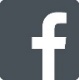 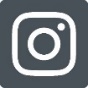 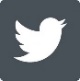 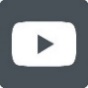 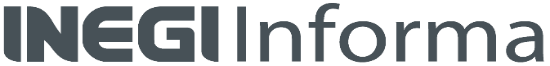 ANEXONota técnicaCifras desestacionalizadasIndicador trimestral del producto interno bruto turístico (ITPIBT)En el primer trimestre de 2022 y a tasa trimestral, el ITPIBT creció 3.4 % en términos reales. A su interior, el PIB turístico de los servicios ascendió 3.5 % y el de los bienes, 2.7 por ciento. Gráfica 1Indicador trimestral del producto interno bruto turístico(Índice base 2013=100) Fuente: INEGIGráfica 2Indicador trimestral del producto interno bruto turístico de servicios(Índice base 2013=100)Fuente: INEGIGráfica 3Indicador trimestral del producto interno bruto turístico de bienes(Índice base 2013=100)Fuente: INEGIEn el trimestre enero-marzo de 2022, a tasa anual y con cifras desestacionalizadas, el ITPIBT aumentó 22.1 % en términos reales. Por componente, el de los servicios incrementó 24.1 % y el de los bienes, 11.6 por ciento. Indicador trimestral del consumo turístico interior (ITCTI)En el primer trimestre de 2022 y con datos ajustados por estacionalidad, el Indicador Trimestral del Consumo Turístico Interior ascendió 4.2 % respecto al trimestre 
inmediato anterior. De manera desagregada, el ITCTI receptivo creció 7.3 % y el interno, 3.8 por ciento.Gráfica 4Indicador trimestral del consumo turístico interior (Índice base 2013=100)Fuente: INEGIGráfica 5Indicador trimestral del consumo turístico interior receptivo (Índice base 2013=100)Fuente: INEGIGráfica 6Indicador trimestral del consumo turístico interior interno (Índice base 2013=100)Fuente: INEGIEn el trimestre enero-marzo de 2022, a tasa anual y con datos desestacionalizados, el Indicador Trimestral del Consumo Turístico Interior aumentó 25.7 por ciento. Por componente, el receptivo creció 121.2 % y el interno, 11.8 por ciento.Cifras originalesCuadro 2Indicador trimestral del producto interno bruto turísticoy del consumo turístico interior (Variación porcentual anual) p/ Cifras preliminaresFuente: INEGINota al usuarioEste indicador se actualiza una vez que se dispone de la información de las Cuentas de Bienes y Servicios 2020 versión revisada, de la estadística trimestral del Sistema de Cuentas Nacionales de México (SCNM) y de la Cuenta Satélite del Turismo de México (CSTM) 2020. Como resultado de incorporar dicha información, se identifican diferencias en los niveles de los índices y variaciones que se publicaron oportunamente. La actualización se hace con base en los Lineamientos de cambios a la información que divulga el Instituto Nacional de Estadística y Geografía (INEGI) y que se complementan con las Normas Especiales para la Divulgación de Datos del Fondo Monetario Internacional (FMI).La tasa de no respuesta en la captación de las encuestas económicas que se consideraron para la integración de los Indicadores Trimestrales de la Actividad Turística (ITAT) en el primer trimestre de 2022 registró porcentajes apropiados de acuerdo con el diseño estadístico de las muestras. Esto permitió la generación de estadísticas con niveles altos de cobertura y precisión.  Las cifras desestacionalizadas y de tendencia-ciclo pueden estar sujetas a revisiones por el impacto de la emergencia sanitaria de la COVID-19. La estrategia que siguió el INEGI fue revisar cada serie de tiempo y analizar la necesidad de incluir algún tratamiento especial, como el de Outliers, en los modelos de ajuste estacional para los meses de la contingencia. Lo anterior con el objetivo de que los grandes cambios en los datos originales no influyeran de manera desproporcionada en los factores estacionales utilizados.Nota metodológicaPara la estimación de los ITAT se aprovecha, fundamentalmente, la información anual de la CSTM. Esta cuenta se desagrega a partir del uso de índices relativos simples que captan la estructura de los datos trimestrales seleccionados del SCNM, particularmente, de la Oferta y Demanda Global de Bienes y Servicios.La CSTM proporciona información a precios básicos. Una vez elaborada la cuenta de producción, se determina el PIB turístico trimestral y se transforman los valores en índices. El ejercicio para determinar la variación trimestral anualizada de dichos índices es el que permite la derivación del ITAT.Los resultados trimestrales del PIB turístico se comparan con la información anual de la CSTM para ajustar los datos de alta frecuencia (trimestrales) a los de baja frecuencia (valor anual). Se utiliza la técnica Denton.Los datos se presentan en cuadros de Índices del Consumo Turístico Interior (CTI), que se define como los gastos que realizan las y los turistas en sus viajes en el territorio nacional. Estos muestran la apertura del Consumo Turístico Interno (CTIn) y el Consumo Turístico Receptivo (CTR).La mayoría de las series económicas se ven afectadas por factores estacionales: efectos periódicos que se repiten cada año y cuyas causas son ajenas a la naturaleza económica de las series. Estas pueden ser: las festividades, meses más largos que otros, las vacaciones escolares, el clima y otras fluctuaciones estacionales como la elevada producción de juguetes en los meses previos a la Navidad.La desestacionalización o ajuste estacional de series económicas consiste en remover estas influencias intra-anuales periódicas: su presencia dificulta diagnosticar y describir el comportamiento de una serie económica, pues no permite comparar adecuadamente un determinado trimestre con el inmediato anterior.  Analizar la serie desestacionalizada ayuda a realizar un mejor diagnóstico y pronóstico de su evolución, pues en el corto plazo, identifica la posible dirección de los movimientos que pudiera tener la variable en cuestión. Las series originales se ajustan estacionalmente mediante el paquete estadístico X-13ARIMA-SEATS. Para conocer la metodología, consúltese la siguiente liga:https://www.inegi.org.mx/app/biblioteca/ficha.html?upc=702825099060Las especificaciones de los modelos utilizados para realizar el ajuste estacional están disponibles en el Banco de Información Económica. Selecciónese el icono de información 
    correspondiente a las «series desestacionalizadas y de tendencia-ciclo» de la actividad turística.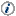 Mediante los indicadores de corto plazo del Sistema de Cuentas Nacionales de México, el INEGI genera la información contenida en este documento y la da a conocer con base en el Calendario de Difusión de Información Estadística y Geográfica y de Interés Nacional.Las series del ITAT pueden consultarse en la página del INEGI: https://www.inegi.org.mx/sistemas/bie/default.aspx ConceptoVariación porcentual respecto al:Variación porcentual respecto al:ConceptoTrimestre 
previoMismo trimestre de 2021PIB turístico3.422.1Bienes2.711.6Servicios3.524.1Consumo turístico interior4.225.7Interno3.811.8Receptivo7.3121.2Concepto1er Trimestre de 2022p/PIB turístico21.8Bienes12.2Servicios23.7Consumo turístico interior25.2Interno11.8Receptivo114.1